INDICAÇÃO Nº 144/2020Assunto: Solicita a limpeza de calçadas e canteiro central da Estrada Municipal Benedicto Antônio Regagnim, Parque da Colina.Senhor Presidente,INDICO ao Sr. Prefeito Municipal, nos termos do Regimento Interno desta Casa de Leis, que se digne V. Ex.ª determinar a Secretaria de Obras e Serviços Publicos, que execute a limpeza das calçadas e canteiro central da Estrada Municipal Benedicto Antônio Regagnim, Parque da Colina pois esta com acumulo de lixo devido ao grande movimento de pedestres no local.SALA DAS SESSÕES, 03 de março de 2020.LEILA BEDANIVereadora - PV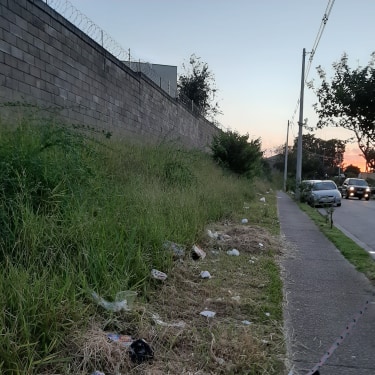 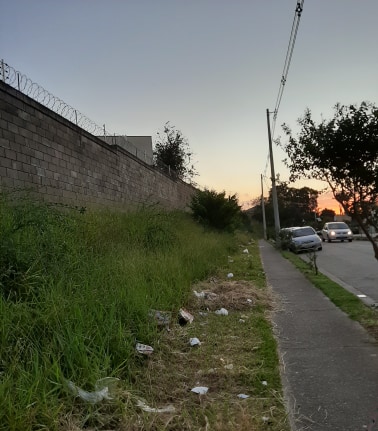 